Mon projet professionnelManuel du participantPrésentation Activités et fiches de travail Activité 1 : Style de décisionLa situation : vous êtes au restaurant avec vos amis et on vous amène le menu. Comment faites-vous votre choix ?Vous analysez chaque plat proposé sur le menu avant de décider celui qui vous convient le mieuxVous savez ce que vous préférez manger, vous le cherchez sur le menu et décidezVous n’arrivez pas à choisir et demandez l’avis de vos amisVous n’avez pas envie de perdre trop de temps, vous choisissez le premier plat du menuTout le monde a choisi mais vous n’arrivez toujours pas à vous déciderVous hésitez entre deux plats, on vous recommande le 2ème choix mais au fond de vous vous savez que c’est le premier que vous devez choisir.Activité 2 : Arbre décisionnelUne des méthodes utilisées pour prendre une décision est l’arbre décisionnel comme l’illustre l’exemple ci-dessous : 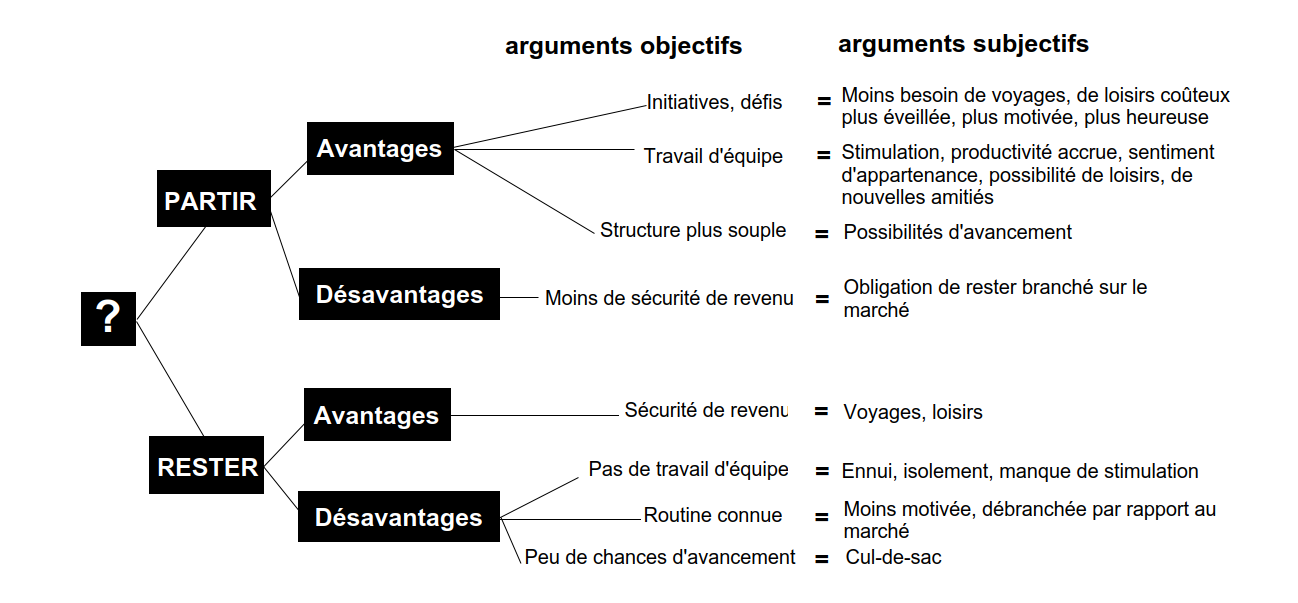 Travail en groupe : choisissez une situation vécue (dans le passé ou le présent) où vous avez besoin de faire un choix, prendre une décision. Réaliser l’arbre décisionnel de votre situation. NB : Lien vers un cours en ligne : https://openclassrooms.com/fr/courses/3848146-definir-son-projet-professionnel Activité 3 : Causes de l’indécisionParmi les facteurs personnels de l’indécision ci-dessous, cochez ceux qui correspondent à votre situation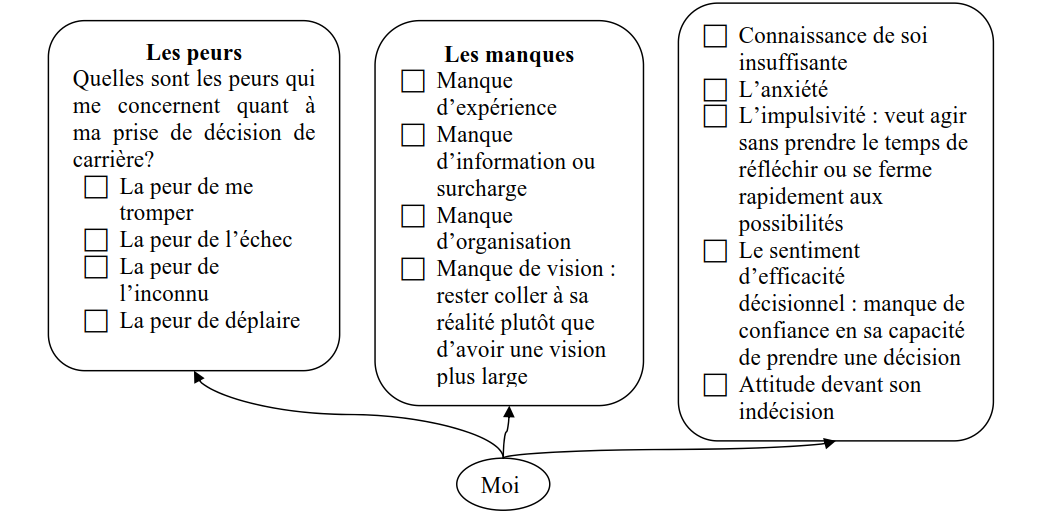 Activité 4 : Prise de décisionA l’aide des différentes fiches réalisées précédemment (Mon bilan, Me connaitre, Mes options), renseignez le tableau « Prise de décision » ci-dessous.Le travail peut se faire en binôme pour l’exercice, mais doit être repris (en dehors de l’atelier) individuellement pour décider de son projet professionnelActivité 5 : Plan d’actionA partir de l’objectif choisi, compléter le tableau plan d’action à court terme (3 à 6 mois) ci-dessous (ajouter autant de feuilles dont vous avez besoin). Pensez aux questions suivantes par exemple :Quelles sont les prochaines mesures immédiates que vous devez prendre ? Pensez à qui vous devrez contacter. Quelles recherches vous devrez faire ? Quel type d'expérience vous devrez acquérir ? Y’a -t-il quelque chose que vous devez fournir ?Qu'est-ce que vous devez préparer ? Le travail peut se faire en binôme pour l’exercice, mais doit être repris (en dehors de l’atelier) individuellement pour planifier son projet.TABLEAU « Prise de décision »PLAN D’ACTIONAvantages (gains)Option1Inconvénients (pertes)Emploi : Classement :Emploi : Classement :Emploi : Classement :Emploi : Classement :Emploi : Classement :Avantages (gains)Option 2Inconvénients (pertes)Emploi : Classement :Emploi : Classement :Emploi : Classement :Emploi : Classement :Emploi : Classement :Avantages (gains)Option 3Inconvénients (pertes)Emploi : Classement :Emploi : Classement :Emploi : Classement :Emploi : Classement :Emploi : Classement :ETAPESMOYENS/RESSOURCESRISQUESSTRATEGIESECHEANCE